J E D Á L N Y   L Í S T O K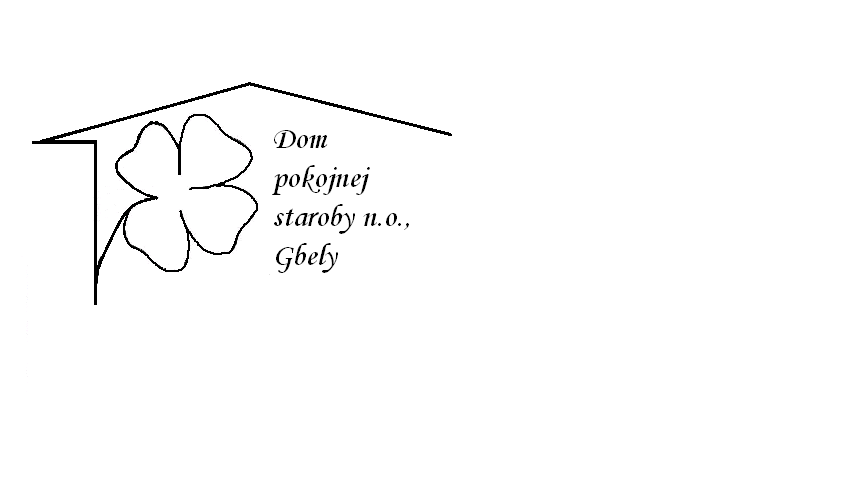 Od 28.08.2023   do 1.09.2023Pondelok   4.9.:  polievka –Kapustová 1,                           Bravčové stehno na rošte, dusená ryža,uhorka,1,   Utorok        5.9.:  polievka – Fazuľková s cestovinou 1,                            Bravčové karé so slaninkou ,varené zemiaky,1,3,7, Streda       6.9.:  polievka –Hovädzia s drobkami  1,						Sviečková na smotane ,knedľa kysnutá,	1,3,7,		                                         Štvrtok      7.9. : polievka – Mrkvová s haluškami  ,1,3, 7,                            Kurací plátok na šampiónoch,mušličky,1,3,7, Piatok       8.9. : Paradajková s hviezdičkami  1,                             Fazuľová omáčka ,opekané cigáro ,chlieb,1,3,7,    Kolektív zamestnancov Domu pokojnej staroby n. o., Gbely Vám praje ,,Dobrú chuť!“.Obedy sa prihlasujú do 13. hod.Zmena jedál vyhradená.Alergény:1-obilniny, 2-kôrovce, 3-vajcia, 4-ryby, 5-arašidy, 6-sojové zrná, 7-mlieko, 8-orechy, 9-zeler, 10- horčica, 11-sezamové semená, 12-kysličník siričitý a siričitany